Государственное бюджетное дошкольное образовательное учреждениеДетский сад № 9Пушкинского района  Санкт – ПетербургаМастер-класс по теме: «ТЕАТР СВОИМИ РУКАМИ»                       Подготовили и провели:Воспитатели подготовительной группы № 1                              Борисова С.Л.;  Капкова Т.Л.Санкт – Петербург 2016Цель: формировать представления родителей о значении театрализованной деятельности для всестороннего развития ребенка. Задачи: 1. Повысить педагогическую компетентность родителей в вопросах воспитания и развития дошкольников. 2. Формировать навыки взаимодействия с ребенком на разных этапах его развития. 3. Способствовать повышению эффективности взаимодействия родителей и ДОУ. 4. Формировать представления родителей о значении театрализованной деятельности для всестороннего развития ребенка. 5. Учить изготавливать пальчиковые оригами-куклы. Значение театрализованной деятельности для всестороннего развития ребенка В современном обществе повысился социальный престиж интеллекта и научного знания. С этим связано стремление, дать детям знания, научить их читать, писать и считать, а способности чувствовать, думать и творить, уделяется мало внимания. Кроме того, в последнее время дети увлечены компьютерами и др. новомодными игрушками, которыми родители стараются заменить сверстников, ограждая ребёнка от неприятностей, от «дурного влияния», также этим взрослые стараются заполнить отсутствие детского сообщества, помощи и участия, взрослых в развитии ребёнка, без этого невозможно полноценное психическое и эмоциональное развитие личности. Самый короткий путь эмоционального раскрепощения ребёнка, снятия зажатости обучения, чувствованию и художественному воображению – это путь через игру, фантазированию, сочинительству. Решение этих проблем – театрализованная деятельность. Значение театрализованной деятельности в развитии ребёнка трудно переоценить, поскольку театральное искусство занимает особое положение среди других видов искусств по возможности непосредственного эмоционального воздействия на человека. По мнению исследователей (Т. Н. Дороновой, А. И. Бурениной, Н. Ф. Сорокиной, Л. Г. Миланович, Э. Г. Чуриловой, М. Д. Маханевой и др., театрализованная деятельность позволяет решать многие педагогические задачи, в особенности речевого, интеллектуального и художественно-эстетического развития и воспитания детей; она является неисчерпаемым источником развития эмоций и чувств, средством приобщения ребёнка к духовным ценностям, выполняет психотерапевтическую функцию. Театрализованная деятельность, являясь разновидностью игры, изначально носит синтетический характер: это литературный текст и звучащее слово, пластика и действия актёра, его костюм и изобразительное пространство сцены (свет, цвет, музыка и пр.). Таким образом, детский театр позволяет педагогу решать задачи не только исполнительного характера, но и познавательные, социальные, эстетические, речевые. Опрос родителей «Какие виды театра вам известны» Цель: выявить представления родителей о видах театра. • Какие виды театров вам известны? • Какие виды кукольного театра вы знаете? • Как вы считаете, можно ли изготовить театральные куклы в домашних условиях? Виды театра в детском саду Кукольный театр – это волшебный мир – одна из самых великих моделей Человека и Человечества. В отличие от драматического театра, где играют не куклы, а живые люди, кукольный театр более долговечен. Его актеры способны жить много столетий, и любая музейная кукла, ведомая рукой опытного кукловода, в любой момент способна ожить и сыграть перед нами ту самую кукольную комедию, которой восхищались зрители - короли, ремесленники, дворяне, купцы, наемные солдаты - и сто, и двести, и четыреста лет назад. Существует несколько классификаций игр в кукольный театр для детей дошкольного возраста: настольный кукольный театр: театр на плоской картинке, на кружках, магнитный настольный, конусный, театр игрушки. стендовый театр: фланелеграф, теневой, магнитный стендовый, стенд-книжка. театр на руке: пальчиковый, картинки на руке, варежковый, перчаточный, теней. напольные куклы: марионетки, конусный театр. театр живой куклы: театр с «живой куклой», ростовые, люди-куклы, театр масок, танта-морески. верховые куклы: на гапите, на ложках, бибабо, тростевые 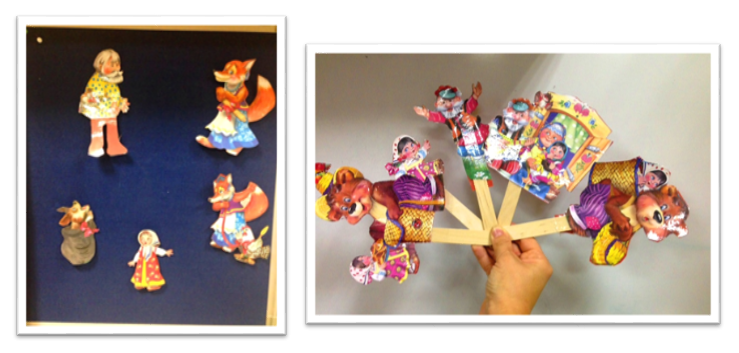 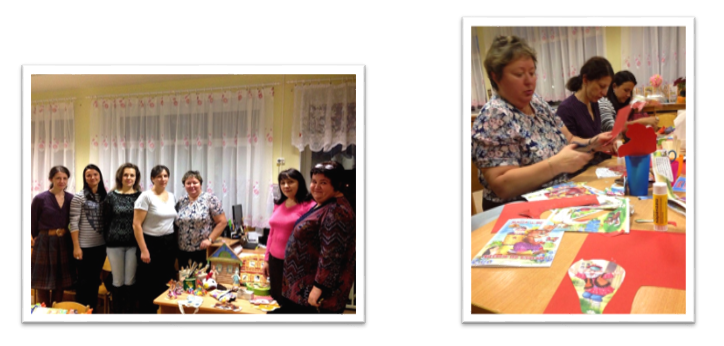 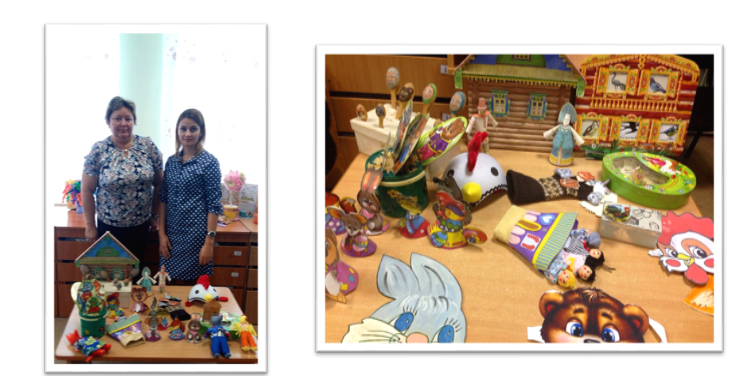 